П О С Т А Н О В Л Е Н И Е	В соответствии с Решением Городской Думы Петропавловск-Камчатского городского округа от 31.10.2013 № 145-нд «О наградах и почетных званиях Петропавловск-Камчатского городского округа»,     Постановлением Главы Петропавловск-Камчатского городского округа от 31.10.2013 № 165 «О представительских расходах и расходах, связанных с приобретением подарочной и сувенирной продукции в Городской Думе Петропавловск-Камчатского городского округа»,     ПОСТАНОВЛЯЮ:за добросовестный труд, высокий уровень профессионализма, вклад в организацию пассажирских перевозок по маршрутам межмуниципального сообщения и в связи с 15-летием со дня образования ООО «Оптимус» наградить Почетной грамотой Главы Петропавловск-Камчатского городского округа Половцеву Марину Игоревну, старшего диспетчера-секретаря ООО «Оптимус».  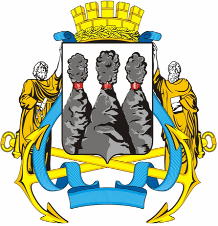 ГЛАВАПЕТРОПАВЛОВСК-КАМЧАТСКОГОГОРОДСКОГО ОКРУГА« 06 » мая 2015 г. №  51О награждении Почетной грамотой Главы Петропавловск-Камчатского городского округа Половцевой М.И.Заместитель председателя Городской Думы Петропавловск-Камчатского городского округа, председатель Комитета по социальной политике                                                С.И. Смирнов